James Hollyman in the 1891 England CensusSource CitationClass: RG12; Piece: 1144; Folio: 124; Page: 9; GSU roll: 6096254Source InformationName:James HollymanAge:32Estimated birth year:abt 1859Relation:Son-in-lawGender:MaleWhere born:Cuddington, Buckinghamshire, EnglandCivil Parish:DintonEcclesiastical parish:Dinton St PeterTown:DintonCounty/Island:BuckinghamshireCountry:EnglandStreet address:

Occupation:

Condition as to marriage:

Education:

Employment status: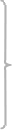 View imageRegistration district:AylesburyED, institution, or vessel:10Neighbors:View others on pagePiece:1144Folio:124Page Number:9Household Members: